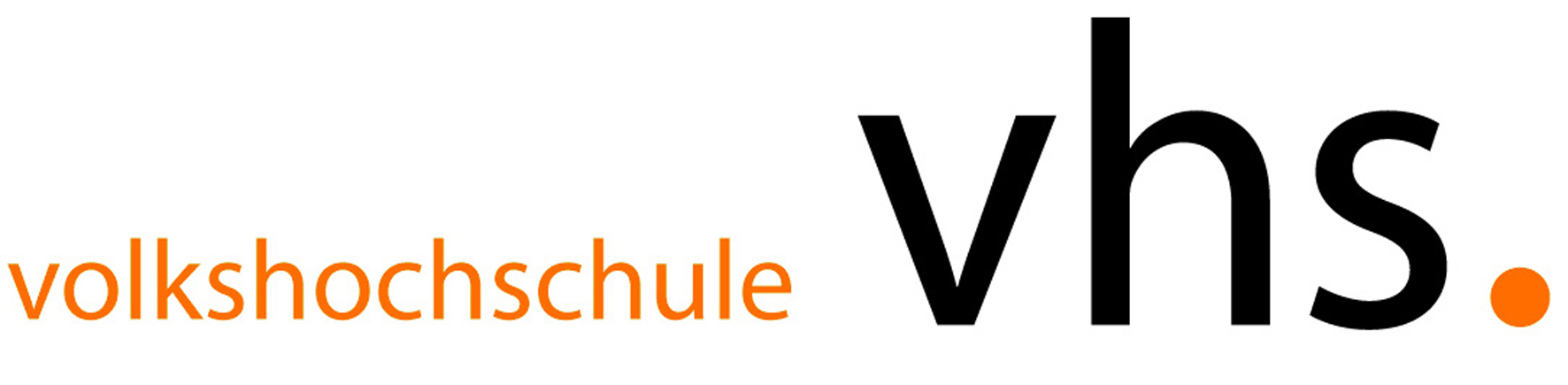 Bildungsurlaub 	Reden und Verhandeln kompakt/Rhetorik I + IIZielgruppe	Personen, in deren Arbeitsalltag kommunikative Fähigkeiten von Bedeutung sindMusterstundenplan, Änderungen im Ablaufplan vorbehalten!ZeitUnterrichtsinhalte1. TagvormittagsVorstellungsrunde/Teilnehmer/innen-ErwartungenAtemtechnikModulationSprechpausenStimmjogging1. TagnachmittagsStimme und WirkungBlickkontaktKörpersprache (Videoübung)2. TagvormittagsKörpersprache (Videoübung)Auswertung der VideoübungKörpersprachliche SignaleZuhörererwartung (Gruppenarbeit)2. TagnachmittagsGesprächsaufbau/DenkplanSpannungsbogenEinleitung/SchlussZielformulierung3. TagvormittagsRedevorbereitungFreie Rede (Videoübung)3. TagnachmittagsAuswertung der VideoübungMindmappingPlanung und Organisation von Reden4. TagvormittagsDiskussionsvorbereitungDiskussion „Verhandlung“ (Videoübung)Auswertung der Videoübung4. TagnachmittagsGesprächsablaufHarvard-KonzeptGesprächsphasen (Videoübung)5. TagvormittagsFragetechnikenÜbung Fragetechniken (Gruppenarbeit)KillerphrasenRhetorische Strategien5. Tagnachmittags„Diskussion“ (Videoübung)Auswertung der VideoübungZusammenfassung/Teilnehmer/in - Abschlussbesprechung